Výber z publikačnej činnosti Vedecké a odborné monografie:Beláková, Mária: Vlastné meno ako príbeh a hra. Trnava : Typi Universitatis Tyrnaviensis 2010, 130 s. ISBN 978-80-8082-405-1.Bílik, René, et al.: Teoretické aspekty jazykového a literárneho vzdelávania. Trnava : Typi Universitatis Tyrnaviensis/VEDA, 2011, 111 s. ISBN 978-80-8082-497-6 (spoluautori: R. Bílik, E. Chudíková, R. Raffaj).Beláková, Mária: Hydronymia severnej časti povodia Malého Dunaja. Trnava : Trnavská univerzita v Trnave, 2014. 184 s. ISBN 978-80-8082-826-4. Dostupné na: ⟨https://​pdf.​truni.​sk/​download?​monografie/​belakova-hydronymia-2014.​pdf  2,69 MB (2,56 MiB), 19. 12. 2014⟩.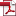 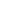 Beláková, M. – Hladký, J. – Závodný, A.: Hydronymia Malého Dunaja. Trnava : Typi Universitatis Tyrnaviensis, 2018. 533 s. ISBN 978-80-568-0167-3Učebnice, skriptá, didaktické materiály, hry:Čo čítať so žiakmi na 2. stupni ZŠ? In Sprievodca triedneho učiteľa. Bratislava : Odborné nakladateľstvo Dr. Josef Raabe Slovensko, aktualizácia 11/2007. S. A 2.11/1-18. ISBN 80-89182-03-0-8.Nie je hlava ako hlava. In Kafomet. Katalóg foriem a metód ISCED 2 v praxi 5. a 6. ročníka ZŠ. 2. a 3. aktualizácia (dvojčíslo). Veľké Leváre : INFRA Slovakia 2012. ISSN 1804-090X.Načo vlastníme vlastné mená? In Kafomet. Katalóg foriem a metód ISCED 2 v praxi 5. a 6. ročníka ZŠ. Veľké Leváre : INFRA Slovakia 2010. ISSN 1804-090X.Bandurky, krumple, erteple… načo sú nám aj zemiaky? In Kafomet. Katalóg foriem a metód ISCED 2 v praxi 5. a 6. ročníka ZŠ. 1. aktualizácia (apríl 2010). Veľké Leváre : INFRA Slovakia 2010. ISSN 1804-090X.Didaktická príručka pre učiteľov. Slovenský jazyk pre 1. stupeň ZŠ. Trnava : Trnavská univerzita v Trnave 2010, 96 s. ISBN 978-80-8082-376-4 (podiel autorstva 40 %; spoluautorky A. Rýzková, M. Moravčíková).Didaktická príručka pre učiteľov. Slovenský jazyk pre 2. stupeň ZŠ. Trnava : Trnavská univerzita v Trnave 2010, 81 s. ISBN 978-80-8082-377-1 (podiel autorky 35 %; spoluautorky M. Moravčíková, G. Magalová).Inovatívne námety na slovenský jazyk a literatúru (5. – 6. ročník ZŠ). Veľké Leváre : INFRA Slovakia 2011, 84 s. (spoluautorka J. Rovenská).Kde sa píšu čiarky? Ja na to mám… …ja sa to naučím. Bratislava : Fragment 2011, 80 s. ISBN 978-80-8089-549-5.Píšem bez chýb. Bratislava : Fragment, 2013. 232 s. ISBN 9788080897567 (spoluautori: L. G. Ološtiaková, M. Ološtiak).Slovenský jazyk v primárnom vzdelávaní 1. Trnava : Pedagogická fakulta Trnavskej univerzity v Trnave, 2013. [on-line] 89 s. ISBN 978-80-8082-613-0.Teória a prax vyučovania slovenského jazyka I. (Úvod do problematiky). [1. vyd.]. Trnava : Pedagogická fakulta Trnavskej univerzity v Trnave, 2017. Online, 93 s., ISBN 978-80-568-0066-9.Teória a prax vyučovania slovenského jazyka II. (Obsahová a procesuálna stránka). [1. vyd.]. Trnava : Pedagogická fakulta Trnavskej univerzity v Trnave, 2017. 75 s. ISBN 978-80-568-0097-3.Teória a prax vyučovania slovenského jazyka III. (Metódy vo vyučovaní slovenského jazyka). 1. vyd. Trnava : Trnavská univerzita v Trnave. Pedagogická fakulta. 2018. 69 s. ISBN 978-80-568-0118-5. Dostupné na: ⟨https://​pdf.​truni.​sk/​download?​e-ucebnice/​belakova-tpvsj3-2018.​pdf  1,17 MB (1,12 MiB), 1. 6. 2018⟩.Bystríkova pomôcka: myšlienkové mapy – slovenský jazyk: prehľad učiva zo slovenského jazyka v myšlienkových mapách. Veľké Leváre: INFRA Slovakia, 2021. 38 s. ISBN 978-80-89990-18-4Didaktická hra Cez remeslá k vybraným slovám. Veľké Leváre: INFRA Slovakia, 2021. Ostatné vedecké a odborné práce:Vlastné meno – didaktický problém?! In Slovo o slove. 12. Zborník Katedry komunikačnej a literárnej výchovy Pedagogickej fakulty Prešovskej univerzity. Ed. Ľ. Sičáková – Ľ. Liptáková. 1. vyd. Prešov : Prešovská univerzita v Prešove, Pedagogická fakulta 2006, s. 128–129. ISBN 80-8068-491-X.Komunikačný aspekt proprií vo vyučovaní materinského jazyka. In Slovo o slove. 13. Zborník Katedry komunikačnej a literárnej výchovy Pedagogickej fakulty Prešovskej univerzity. Ed. Ľ. Sičáková – Ľ. Liptáková – B. Hlebová. 1. vyd. Prešov : Prešovská univerzita v Prešove, Pedagogická fakulta, Katedra komunikačnej a literárnej výchovy 2007, s. 251–254. ISBN 978-80-8068-646-8.Vyučovanie proprií s komunikačným zameraním. In Slovenský jazyk a literatúra v škole, 2007/2008, roč. 54, č. 3–4, s. 121–123.Fungovanie antroponyma v mikrosociálnom prostredí z didaktického pohľadu. In Acta onomastica. 48. Red. M. Harvalík. Praha : Ústav pro jazyk český AV ČR 2007. S. 7–10. ISBN 80-86496-36-8.Povesť o Breslave – hovoriace mená. [Antalová, Elena: Povesť o Breslave. Pôvodná rozprávková hra (získala 3. cenu v autorskej súťaži na pôvodnú rozprávkovú hru 2004). In Kultúra slova, 2008, roč. 42, č. 2, s. 113–118 (rec.).K učiteľskej prezývke vo vyučovacom procese. In Slovenský jazyk a literatúra v škole, 2008/2009, roč. 55, č. 7–8, s. 205–210.Didaktika vlastného mena (základné východiská a aspekty). In Slovenská reč, 2010, roč. 75, č. 4–5, s. 343–346.Odkaz veršovanej kroniky obce Cífer z roku 1813 (Czsiffer w roku 1813). In Kultúra slova, 2010, roč. 44, č. 1, s. 7–12.Didaktika vlastného mena (Základné východiská a aspekty). In Slovenská reč, 2010, roč. 75, č. 4–5, s. 343–346.Vlastné meno v komunikačno-zážitkovom učení. In Slovenčinár, 2015, roč. 2, č. 1, s. 22–25.Problematika písania joty po tvrdej spoluhláske v cudzích slovách v druhom ročníku primárneho vzdelávania. In Kultúra slova, 2016, 50. roč., č. 3, s. 157–161.Этническое прошлое Западной Словакии по данным гидронимии. In Вопросы ономастики. 2016. Т. 13. № 1. C. 191–203. ⟨https://doi.​org/​10.​15826/​vopr_​onom.​2016.​13.​1.​012 ⟩.A kataszteri térképek felhasználása a víznevek onomasztikai kutatásában (a nyelvtudomány szemszögéből) 2016. In Catastrum : évnegyedes katasztertörténeti folyóirat. ISSN 2064-5805, roč. 3, č. 3 (2016), s. 56–64.Máme na to právo? Písanie joty po tvrdej spoluhláske v cudzích slovách v druhom ročníku primárneho vzdelávania. In Slovenčinár : časopis Slovenskej asociácie učiteľov slovenčiny. ISSN 1339-4908. Roč. 3, č. 2 (2016), p. 28–31.Metóda CLIL vo vyučovaní materinského jazyka v základných školách (stratégia scaffolding) In Slovenčinári (časopis Spoločenstva učiteľov a priateľov slovenčiny). Bratislava : Spoločenstvo učiteľov a priateľov slovenčiny. ISSN (online) 2585-9331. Roč. 1, č. 1 (2018), s. 4–10.Aby jeho odkaz žil aj v našich školách. Spomienka na PhDr. Milana Majtána, DrSc. (Onomastika vo vyučovaní). In Slovenčinári (časopis Spoločenstva učiteľov a priateľov slovenčiny). Bratislava : Spoločenstvo učiteľov a priateľov slovenčiny. ISSN (online) 2585-9331. Roč. 1, č. 2 (2018), s. 11–16.Stratégia fishbowl (akvárium) vo vyučovaní slovenského jazyka [elektronický dokument] [článok] In Slovenčinár (časopis Slovenskej asociácie učiteľov slovenčiny). Bratislava : Slovenská asociácia učiteľov slovenčiny. ISSN 1218-151X. Roč. 5, č. 1 (2018), s. 30–37.Koľko písmen a hlások sa nachádza v slove hriech? In Slovenčinári (časopis Spoločenstva učiteľov a priateľov slovenčiny). Bratislava : Spoločenstvo učiteľov a priateľov slovenčiny. ISSN (online) 2585-9331. Roč. 1, č. 2 (2018), s. 49–50.Ilustrovaná etymologická mapa ako nástroj zisťovania prekonceptov o obsahovej stránke propri/ Illustrated etymological map as a tool for detecting the preconceptions about the content of proper names. In: Acta Onomastica. Praha: Akademie věd České republiky. Ústav pro jazyk český AV ČR, 2022. roč. 63, č. 1, s. 37–54. (Scopus)Toponymum Kandia – svedok histórie/The Toponym ‘Kandia‘: Historical Evidence.   In: Kultúrne dejiny. Ružomberok: Katolícka univerzita v Ružomberku. VERBUM - vydavateľstvo KU, 2022, roč. 13, č. 1, s. 28–44. (Scopus)Učebnice slovenského jazyka pre primárne vzdelávanie z hľadiska kritérií na hodnotenie učebníc. In: O dieťati, jazyku, literatúre: časopis pre otázky rozvíjania komunikačnej a literárnej kompetencie. Prešov: Prešovská univerzita v Prešove. Vydavateľstvo Prešovskej univerzity, 2021, roč. 9, č. 1, s. 26–45Ilustrovaná etymologická mapa ako nástroj zisťovania prekonceptov o obsahovej stránke proprií/Illustrated etymological map as a tool for detecting the preconceptions about the content of proper names. In: Acta Onomastica. Praha, Akademie věd České republiky. Ústav pro jazyk český AV ČR. Roč. 63, č. 1 (2022), s. 37–54  (Scopus)Toponymum Kandia – svedok histórie/The Toponym ‘Kandia‘: Historical Evidence. In: Kultúrne dejiny. Ružomberok: Katolícka univerzita v Ružomberku. VERBUM – vydavateľstvo KU. Roč. 13, č. 1 (2022), s. 28–44. (Scopus)Publikované referáty na domácich a zahraničných konferenciách:Praslovanské a slovanské dedičstvo toponým západného Slovenska (Podunajská nížina). In Varia. 15. Zborník materiálov z XV. kolokvia mladých jazykovedcov (Banská Bystrica – Tajov 7. – 9. 12. 2005). Zost. A. Gálisová – A. Chomová. Bratislava : Slovenská jazykovedná spoločnosť pri SAV – Katedra slovenského jazyka a literatúry FHV UMB v Banskej Bystrici 2008, s. 54–60. Sémantická stránka verzus pravopisná norma propria z didaktického aspektu. In Kontinuitné a diskontinuitné otázky jazykovej komunikácie. Zborník materiálov zo 6. medzinárodnej vedeckej konferencie o komunikácii, Banská Bystrica, 13. – 15. septembra 2006. Ed. P. Odaloš. Banská Bystrica : Univerzita Mateja Bela v Banskej Bystrici 2007, s. 366–371. Problematika vlastného mena a písania veľkých písmen z didaktického aspektu. In Nowe nazwy wlasne/nowe tendencje badawcze. Red. E. Bednarska-Gryniewicz. Krakov : Pandit 2007, s. 95–97. Vlastné meno – výmysel jazykovedcov? In Varia. 16. Zborník materiálov zo XVI. kolokvia mladých jazykovedcov (Častá – Papiernička 8. – 10. 11. 2006). Bratislava : Slovenská jazykovedná spoločnosť pri SAV – Jazykovedný ústav Ľ. Štúra SAV 2009, s. 26–28. Možnosti využitia mapového fondu Ústredného archívu geodézie a kartografie na príklade onomastického výskumu. In Historické mapy. Recenzovaný zborník príspevkov z vedeckej konferencie konanej 9. septembra 2009 v Slovenskom národnom archíve v Bratislave. Bratislava : Kartografická spoločnosť SR a Slovenský národný archív 2009, s. 7–16. (spoluautor A. Belák).Vyučovanie proprií s komunikačným zameraním. In Lexika slovenskej onymie. Zborník materiálov zo 17. slovenskej onomastickej konferencie Trnava 12. – 14. 9. 2007. Zost. J. Hladký – I. Valentová. Bratislava, Trnava : Jazykovedný ústav Ľudovíta Štúra SAV, Pedagogická fakulta Trnavskej univerzity v Trnave, VEDA, vydavateľstvo Slovenskej akadémie vied, 2010, s. 419–422. Pomenovaná aj nepomenovaná (Gidra). In Varia. 19. Zborník plných príspevkov z XIX. kolokvia mladých jazykovedcov (Trnava – Modra – Harmónia 18. – 20. 11. 2009). Ed. J. Hladký – Ľ. Rendár. Trnava : Trnavská univerzita v Trnave 2010, s. 7–11. Dostupné na: ⟨https://​pdf.​truni.​sk/​download?​zborniky/​varia-2009.​pdf  5,93 MB (5,65 MiB), 10. 1. 2011⟩.Miesto onomastiky vo vyučovaní – didaktika vlastného mena. In Odborová didaktika v príprave a ďalšom vzdelávaní učiteľa materinského jazyka a literatúry. Zborník z medzinárodnej vedeckej konferencie konanej pri príležitosti životného jubilea doc. PaedDr. Milana Ligoša, CSc. v Ružomberku 8. – 9. 9. 2009. Ed. Edita Príhodová. Ružomberok : Katolícka univerzita v Ružomberku. Filozofická fakulta 2012, s. 36–43. Problematika nejednoznačného kartografického popisu vodného toku Gidra. In Hydronymia západného Slovenska. Red. J. Hladký. Trnava : Pedagogická fakulta Trnavskej univerzity v Trnave, 2010. Učenie (sa) jazyka vz. učenie (sa) o jazyku alebo Princípy tradičného systémovo-opisného prístupu vo vyučovaní materinského jazyka vz. komunikačno-poznávací princíp. In Metody a formy práce ve výuce mateřského jazyka. Olomouc : Hanex Olomouc, 2012. S. 4–11. Slovensko-nemecké vzťahy v západoslovenskej hydronymii. In Nazwy terenowe i miejscowe w przestrzeni fizycznej = Geographical names in physical space. Redakcja / edited by Artur Gałkowski, Renata Gliwa; [recenzent / reviewer Barbara Czopek-Kopciuch]. [1. vyd.]. Łódź : Wydawnictwo uniwersytetu Łódzkiego, 2016. s. 101–105.Miesto proprií v konštruktivisticky chápanej výučbe slovenského jazyka/The Use of Poper Names in Constructivist Slovak Language Teaching. In: Propria a apelativa – aktuální otázky. Sborník z konference konané v Praze ve dnech 24. – 26. dubna 2017. Janovec, L. [ed.], 1. vyd., Praha: Univerzita Karlova v Praze, 2019. s. 99 –118. Ďalšie vedecké a odborné aktivity recenzentka učebníc v národnom Registri recenzentov;členka Slovenskej onomastickej komisie pri Jazykovednom ústave Ľudovíta Štúra v Bratislave;členka Slovenskej jazykovednej spoločnosti;členka Slovenskej asociácie učiteľov slovenčiny.Workshopy a prednášky:Trnava, Trenčín (prednáška), Horná Bečva – projekt cezhraničnej spolupráce s Českou republikou.Slovenská asociácia učiteľov slovenčiny (20. 11. 2014, Bratislava) – Vlastné mená – španielska dedina?!SAUS (november 2015, Košice) – Vlastné mená – sú nám naozaj vlastné?23. 3. 2012 Modrá škola – vodohospodárske múzeum – vyžiadaná prednáška.Posudzovateľské aktivity (výber):projekt Modrá škola (2012, 2013) – posudzovateľka detských prác z literárneho hľadiska,jazykové korektúry pre Západoslovenské múzeum v Trnave,recenzovanie didaktických materiálov (učebníc a pracovných listov) pre nižší a vyšší sekundárny stupeň vzdelávania (výber): 
Slovenský jazyk pre 5. – 9. ročník (učebnica) – SPN, Mladé letá; 
Slovenský jazyk 2 – 4 (Nezábudka; učebnice + pracovné zošity) – Taktik; 
Hravá slovenčina 2 – 4 (pracovné zošity) – Taktik; 
Hravá literatúra 5 – 9 (pracovné zošity) – Taktik; 
Príprava na testovanie. Slovenský jazyk a literatúra – Taktik; 
A vznikli písmenká. Pracovný zošit k šlabikáru – T. Sogelová; Slovenský jazyk pre stredné školy – vydavateľstvo ABCedu;Vybrané slová – Expol Pedagogika. 
